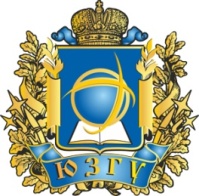 Международная научно-практическая конференция «Фундаментальные и прикладные исследования в области химии и экологии - 2022»,  посвященную 80-летию со дня рождения профессора Ф.Ф. Ниязи (ХТ-01)Дата проведения - 16 ноября 2022 годаОрганизаторы конференции:RaunvísindastofnunHáskólans (г. Рейкьявик, Исландия)University of Szeged (г. Сегед, Венгрия)Омский государственный медицинский университет (Омск, Россия)Юго-Западный государственный университет (Курск, Россия)Место проведения конференцииРоссия, 305040, г. Курск, ул. Челюскинцев д.19, Юго-Западный государственный университет (ЮЗГУ), КЦ «Точка кипения – ЮЗГУ»Основные секции:1. Теоретическая и экспериментальная химия2. Химическая технология3. Экология и природопользование4. Методика преподавания химииДля участия в конференции приглашаются научно-педагогические работники, докторанты, аспиранты, студенты, работники предприятий, а также все лица, проявляющие интерес к рассматриваемым проблемам.Проведение конференции позволит создать площадку для обмена мнениями по крайне важным не только для России, но и зарубежных стран вопросам. Результаты конференции отражают обширную географию конференции, обобщая результаты научного творчества молодых ученых, заинтересованных в развитии научного будущего.Формы участия в конференции:1. Бесплатное онлайн выступление с устным докладом с получение диплома первой степени.2. Только публикация статьи (заочное участие).3. Онлайн участие в качестве слушателя (участие без доклада)Рабочие языки конференции: русский, английский.Материалы публикуются в авторской редакции.Количество статей от одного автора не более трех.Количество авторов в одной статьей не более трех.Каждому участнику будет выслан в электронном виде сборник по итогам конференции с присвоением ISBN и регистрацией в РИНЦ в течении 15 дней после даты конференции.Представление статей, отчета о проверке на антиплагиат (не менее 60%) и документа об оплате за участие необходимо прислать до 16 ноября 2022 года (включительно) в оргкомитет конференции ТОЛЬКО по электронной почтеximtex46@yandex.ruОргкомитет мероприятия:- председатель – Титов Д.В., д.т.н., доц., проректор по науке и международной деятельности;- зам. председателя – и.о. заведующего кафедрой ФХиХТ, к.х.н., доц. Кувардин Н.В.;- ученый секретарь – Лысенко А.В., к.х.н., доц. кафедры ФХиХТ;- члены оргкомитета – Бурыкина О.В., к.х.н., доц. кафедры ФХиХТ; Лысенко А.В., к.х.н., доц. кафедры ФХиХТ; Янкив К.Ф., к.пед.н., доц. кафедры ФХиХТ; Пожидаева С.Д., к.х.н., доц. кафедры ФХиХТ; Фатьянова Е.А., к.х.н., доц. кафедры ФХиХТ; Агаркова Е.А., зав. лабораториями кафедры ФХиХТ.Контактные телефоны для онлайн участия:8-951-080-57-48 – Бурыкина Оксана Владимировна (секция 1)8-904-523-46-88 – Пожидаева Светлана Дмитриевна (секция 2)8-919-212-39-73 – Лысенко Анна Владимировна (секция 3)8-929-035-35-69 – Янкив Карине Феликсовна (секция 4)Контактные телефоны для заочного участия:Горохов Александр Анатольевич, тел. 8-910-730-82-83E-mail: ximtex46@yandex.ru  https://vk.com/nauka46ГРАФИК ПРОВЕДЕНИЯ (работа секций):Ссылка для регистрации участников  https://leader-id.ru/events/305660Подключиться к конференции Zoom 16 ноября 2022 года 10:00  Москваhttps://us02web.zoom.us/j/87647381948?pwd=TEpuOVowdW9..
Идентификатор: 876 4738 1948 Код доступа: 985682ТРЕБОВАНИЯ К ОФОРМЛЕНИЮ СТАТЬИДоклад оформляется в текстовом редакторе Word. Формулы набираются с помощью редактора MS Equation 3.0., Формат А4Параметры страницы:размер бумаги – формат А4, ориентация — книжная поля зеркальные: верхнее — 2,5 см, нижнее — 2 см, левое — 2,5 см, правое — 2,5 см. переплет — 0 смшрифт: Times New Roman, 14, абзац — красная строка — 0,5 см, интервал — одинарный, перенос — автоматический, выравнивание — по ширине. Размеры шрифта и порядок расположения:1-я строка: АВТОРЫ (ФАМИЛИЯ, ИМЯ, ОТЧЕСТВО, полностью) — п.14, прописные, полужирный, по центру2-я строка: организация, город, страна — п.12, строчные, по центру3-я строка: адрес электронной почты — п.12, строчные, по центру4-я строка: пропуск, п. 125-я строка: ЗАГОЛОВОК — п.14, прописные, полужирный, по центру 6-я строка: Аннотация, п.14, курсив 7-я строка: Ключевые слова, п.14, курсив 8-я строка: пропуск, п. 12далее: текст доклада — п.14, строчные, по ширине, ссылки на литературу в квадратных скобкахстрока: пропуск, п.12строка: слова Список литературы — п.12, строчные, курсив, по центрудалее: список литературы в порядке ссылок по тексту (по ГОСТу, номер в списке оканчивается точкой) — п.12, строчные, по ширине (не более 10 источников на которые должны быть ссылки по тексту).Образец оформленияУДКТАМАРА АНАТОЛЬЕВНА КАЛУЧКАЯ, магистрантПЕТРОВА ИРИНА АНАТОЛЬЕВНА, д.х.н., профессорЮго-Западный государственный университет, Курск, Россияdido11297@mail.comРАЗРАБОТКА НЕТРАДИЦИОННОГО СОРБЕНТА ДЛЯ ОЧИСТКИ СТОЧНЫХ ВОД ОТ ПРОМЫШЛЕННЫХ КРАСИТЕЛЕЙВ статье предлагается сорбционный способ очистки сточных вод красильно-отделочных производств с помощью такого природного материала Курской области, как мелКлючевые слова: сорбент, сточная вода, очистка водных объектов…  Текст…Список литературыВ конце статьи необходимо указатьНомер и название секцииФамилия, имя, отчество (полностью)Место учебы, работы (должность)Почтовый адрес, для направления сборника трудов.Электронный адрес (e-mail)Расшифровка оплаты (за что именно была оплата)Каждому участнику, оплатившему оргвзнос, будет выслан в электронном виде сборник по итогам конференции с присвоением ISBN.От одного автора не более 3 статей.Стоимость публикации одной статьи (3 стр.), включая сборник в электронном виде 300 рублей. Дополнительная страница – 100 рублейСтоимость сборника в бумажном виде (оплачивается дополнительно) – 450 рублей, учитывая стоимость почтовых расходов, для участников из стран СНГ 18 долларов.Стоимость диплома участника в электронном виде – 100 рублей (отсылается только по электр. почте).Стоимость диплома участника  в бумажном виде – 150 рублей, включая стоимость почтовой пересылки.Стоимость «благодарственное письмо руководителю» в электронном виде – 100 рублей (отсылается только по электр. почте).Стоимость «благодарственное письмо руководителю»   в бумажном виде – 150 рублей, включая стоимость почтовой пересылки.Присвоение одной статье индекса DOI – 300 рублейДля участия в конференции необходимо перечислить на следующие реквизиты: 1. по номеру телефона онлайн +7-910-730-82-832. на карту сбербанка  54694009 759071013. на расчетный счет в банке: ИП Горохов Александр Анатольевич305018, г. Курск, ул. Черняховского, д.33ИНН 463001859833, КПП 463201001Банк получателя Центрально-Черноземный филиал ООО «Экспобанк», г. Курск, р/c 40802810116000000733  к/сч 30101810345250000330 БИК 043807330В графе вид платежа указать: «ХT-01. Фамилия».